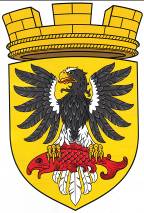 МУНИЦИПАЛЬНОЕ ОБРАЗОВАНИЕ«ЕЛИЗОВСКОЕ ГОРОДСКОЕ ПОСЕЛЕНИЕ»Собрание депутатов Елизовского городского поселенияТРЕТИЙ СОЗЫВ,  СОРОК  ВОСЬМАЯ  СЕССИЯ РЕШЕНИЕ № 822г. Елизово            		           		                                               29 апреля 2021 годаО даче согласия на передачу имущества, находящегося в собственности Елизовского городского поселения в собственность Елизовского муниципального района	Рассмотрев проект Решения «О даче согласия на передачу имущества, находящегося в собственности Елизовского городского поселения в собственность Елизовского муниципального района» внесенный Врио Главы администрации Елизовского городского поселения, руководствуясь Гражданским кодексом Российской Федерации, Федеральным законом от 06.10.2003 № 131-ФЗ «Об общих принципах организации местного самоуправления в Российской Федерации», Уставом Елизовского городского поселения Елизовского муниципального района в Камчатском крае, муниципальным нормативным правовым актом от 10.02.2017 № 19-НПА «О порядке владения, пользования и распоряжения имуществом, находящимся в собственности Елизовского городского поселения», принятым Решением Собрания депутатов от 09.02.2017 № 111, Положением «Об Управлении имущественных отношений администрации Елизовского городского поселения», утвержденным Решением Собрания депутатов Елизовского городского поселения от 11.02.2016 № 862, Собрание депутатов Елизовского городского поселенияРЕШИЛО:1.	Дать согласие на передачу в собственность Елизовского муниципального района имущества, находящегося в собственности Елизовского городского поселения, согласно приложению к настоящему Решению. 2.	Управлению имущественных отношений администрации Елизовского городского поселения провести необходимые мероприятия по документальному обеспечению передачи имущества, указанного в приложении к настоящему Решению.Глава Елизовского городского поселения -председатель Собрания депутатовЕлизовского городского поселения                                                   Е.И. РябцеваПриложениек Решению Собрания депутатов Елизовского городского поселения № 822 от «29» апреля 2021 годаПЕРЕЧЕНЬимущества, передаваемого в собственность Елизовского муниципального района № п/пНаименование имуществаАдрес (местонахождение имущества)Кадастровый номер/стоимость1Здание клуба (Дом культуры), площадь 1283,6 кв.м., Камчатский край, Елизовский муниципальный район, г. Елизово, ул. Попова, д. 24а41:05:0101004:357/12 697 242,84 руб.2Земельный участок, площадь 6593 кв.мКамчатский край, Елизовский муниципальный район, г. Елизово, ул. Попова, уч. №341:05:0101004:68/11 631 238,74 руб.